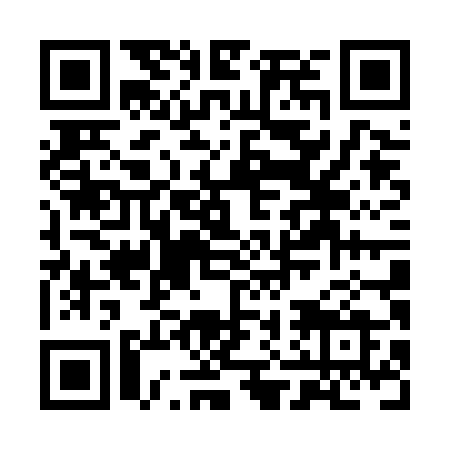 Prayer times for Sucker Creek Landing, Ontario, CanadaMon 1 Jul 2024 - Wed 31 Jul 2024High Latitude Method: Angle Based RulePrayer Calculation Method: Islamic Society of North AmericaAsar Calculation Method: HanafiPrayer times provided by https://www.salahtimes.comDateDayFajrSunriseDhuhrAsrMaghribIsha1Mon3:325:341:256:509:1611:182Tue3:335:351:256:509:1611:173Wed3:345:351:266:509:1611:174Thu3:355:361:266:509:1611:165Fri3:365:371:266:499:1511:156Sat3:385:371:266:499:1511:147Sun3:395:381:266:499:1411:138Mon3:405:391:266:499:1411:129Tue3:425:401:276:499:1311:1110Wed3:435:411:276:489:1311:1011Thu3:445:411:276:489:1211:0912Fri3:465:421:276:489:1111:0713Sat3:485:431:276:489:1111:0614Sun3:495:441:276:479:1011:0515Mon3:515:451:276:479:0911:0316Tue3:525:461:276:469:0811:0217Wed3:545:471:276:469:0711:0018Thu3:565:481:286:469:0710:5919Fri3:575:491:286:459:0610:5720Sat3:595:501:286:459:0510:5521Sun4:015:511:286:449:0410:5422Mon4:025:521:286:439:0310:5223Tue4:045:531:286:439:0210:5024Wed4:065:551:286:429:0110:4925Thu4:085:561:286:428:5910:4726Fri4:105:571:286:418:5810:4527Sat4:115:581:286:408:5710:4328Sun4:135:591:286:398:5610:4129Mon4:156:001:286:398:5510:3930Tue4:176:011:286:388:5310:3731Wed4:196:031:286:378:5210:36